Job Seeker First Name / CV No: 1838592Click to send CV No & get contact details of candidate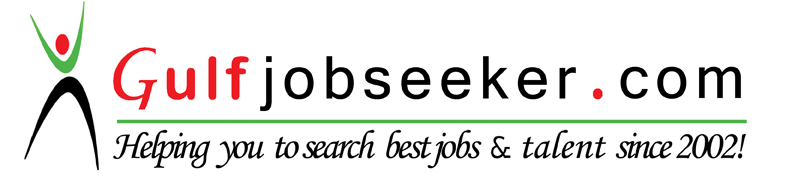 SABA RASHIDPERSONAL DETAILDate of Birth:    Nov 29, 1991Nationality :           PakistaniStatus :                  SingleLANGUAGES:     English (Fluent)                                      Urdu (Native)                                      Punjabi (Native)                                      Hindi (Native)CURRICULUM VITAESABA RASHIDPERSONAL DETAILDate of Birth:    Nov 29, 1991Nationality :           PakistaniStatus :                  SingleLANGUAGES:     English (Fluent)                                      Urdu (Native)                                      Punjabi (Native)                                      Hindi (Native)Career SummarySABA RASHIDPERSONAL DETAILDate of Birth:    Nov 29, 1991Nationality :           PakistaniStatus :                  SingleLANGUAGES:     English (Fluent)                                      Urdu (Native)                                      Punjabi (Native)                                      Hindi (Native)I’m articulate, presentable and efficient individual have the capability to devise and maintain effective office systems. I have excellent secretarial, IT and customer service skills, along with a real can do attitude. On a personal level I’m always happy to help out and willing to help where required as a flexible and resourceful problem solver.SABA RASHIDPERSONAL DETAILDate of Birth:    Nov 29, 1991Nationality :           PakistaniStatus :                  SingleLANGUAGES:     English (Fluent)                                      Urdu (Native)                                      Punjabi (Native)                                      Hindi (Native)PROFESSIONAL EXPERIENCE & ACHIEVEMENTSSABA RASHIDPERSONAL DETAILDate of Birth:    Nov 29, 1991Nationality :           PakistaniStatus :                  SingleLANGUAGES:     English (Fluent)                                      Urdu (Native)                                      Punjabi (Native)                                      Hindi (Native)Administation manager at energy concept pakistan (july,2014-aUG,2016)Over 2years experience in general office coordination and administration work.Highly skilled in drafting and typing standard letters and memoranda.In-depth knowledge of administration process for the whole organization.Hands-on experience in maintaining human resources records.Demonstrated ability to distribute mail and maintain files.PROFESSIONAL RESPONSIBILITIESMaintaining an updated record of the access cards issued to company employees. Oversee and supervising the work of junior office staff. Sourcing and arranging offsite meetings. Organising accommodation and travel bookings for travelling senior managers. Managing the office switchboard and transferring calls to the right person. Ordering stationery and other office supplies. Managing courier deliveries, and the incoming and outgoing post.Organising repairs to faulty office equipment. MANAGERIAL EXPERIENCEACADEMIC BACKGROUNDPMAS Arid Agriculture University, Rawalpindi	Oct-2015Degree:	M.Phil (M.Sc. Hons. Agriculture)Major:		Plant Breeding and GeneticsScored:	 82%	   3.87/4.00 CGPA 					           PMAS Arid Agriculture University, Rawalpindi     July-2013                                       Degree:	Bachelors (B.Sc. Hons. Agriculture)                                                                Major:		 Plant Breeding and GeneticsScored:	 80%	   3.77/4.00 CGPACOMPUTER SKILLOperating Systems:  Windows 9x/ Xp, Statistix 8.1,SAP, Gemstat, mstatPackage:  MS OfficeCO-CURRICULAR ACTIVITIESMember of the Aridian Life Saver Blood Donor SocietyMember of the National Academy of Young Scientists Interne of the Punjab Youth Internship ProgramMember of the Aridian Dramatic ClubProctorship in PMAS-Arid Agriculture University PEEF ScholarAridian Girl ScoutWon prizes in flower arrangementsWon prizes in dramas & other activities